2014 Brighton FFA The Great Pumpkin Patch Field TripsREGISTRATION FORMSchool:Contact Person:Phone Number:Email:# of Students:Questions/Concerns: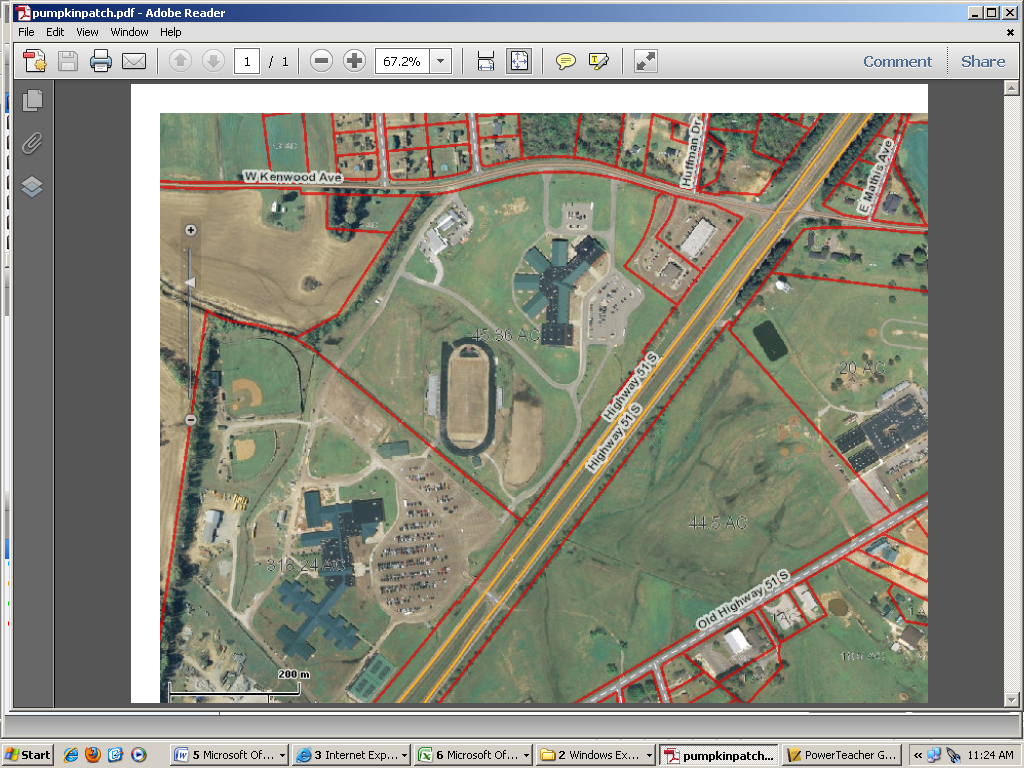 